 				        Prihláška 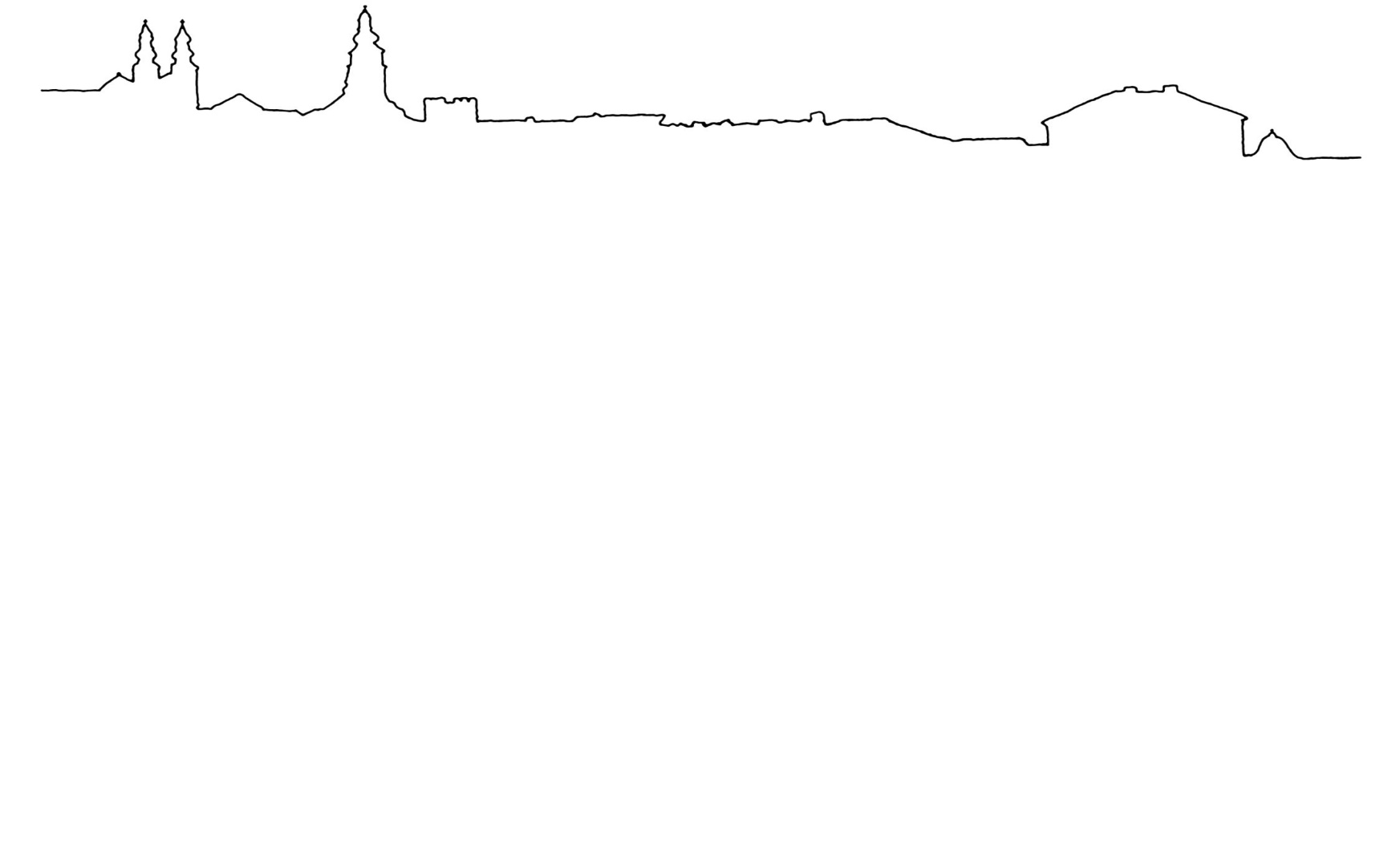                                na JESENNÚ DETSKÚ BURZU ŠATSTVA14.10.2023Podmienky účasti:Predávajúci spolu s prihláškou odovzdá vyplnený formulár predávaného oblečenia a uhradí účastnícky poplatok 3 eurá.Predávajúci si sám označí predávané oblečenie cenou.Maximálne množstvo ponúkaného oblečenia je 50 kusov. Maximálna cena za 1 kus ponúkaného odevu je 15 eur. Predávať je možné jesenné a zimné detské oblečenie vo veľkosti 50 – 164 a obuv do veľkosti 35Predávať je možné iba čisté (oprané a vyžehlené)  a nezničené oblečenie.Nie je možné predávať hračky a nové handmade výrobky. Vaše veci predáme za Vás – nejde o samopredaj.Organizátor si vyhradzuje právo nezaradiť do predaja oblečenie, ktoré je znečistené či veľmi poškodené. Organizátor si vyhradzuje právo pri naplnenej kapacite určitej konfekčnej veľkosti, ďalej oblečenie uvedenej veľkosti nezaradiť do predaja. (Rozhodujúcim poradím je v tomto prípade dátum doručenia prihlášky.)Organizátor nenesie hmotnú zodpovednosť za predávané oblečenie.Po burze Vám nepredané šatstvo s peniazmi odovzdáme po telefonickej dohode.Prihlášku je potrebné odoslať do 04.10.2023 na mailovú adresu sm@podolinec.eu alebo doniesť na Sekretariát mestského úradu. Tel. č. 0910 486 333 Svojím podpisom akceptujem podmienky účasti na predaji burzy šatstva. 									____________________										podpisMeno a priezvisko   AdresaTel. kontaktMailový kontakt                     Počet predávaných ks